УКРАЇНАЧЕРНІВЕЦЬКА ОБЛАСНА РАДА         КЗ «Інститут післядипломної педагогічної освіти Чернівецької області»вул. І. Франка, 20, м. Чернівці, 58000, тел/факс (0372) 52-73-36,  Е-mail: cv_ipo@ukr.net   Код ЄДРПОУ 02125697 _29.11.2022 № 01-09/573                         На № ____________від ______Про онлайн-практикум для слухачів Обласної школи становлення класних керівниківНа виконання Комплексної програми розвитку освітньої галузі Чернівецької області на 2018-2022 роки, Стратегії виховання особистості в системі освіти Чернівецької області на 2016-2025 роки, плану роботи Інституту післядипломної педагогічної освіти Чернівецької області на 2022 рік, в рамках заходів Всеукраїнської кампанії «16 днів проти насильства» інформуємо про онлайн-практикум для слухачів Обласної школи становлення класних керівників з теми: «Ненасильницьке спілкування в освітньому середовищі», який відбудеться 07 грудня 2022 року о 16.00 за покликанням: https://us04web.zoom.us/j/9627390954?pwd=Vitib3BmMnN1OTFxUm0vY0pkWlFkUT09 Ідентифікатор конференції: 962 739 0954         Пароль: 00000000Запрошуються класні керівники 5-11 класів ЗЗСО відповідно до списку та бажаючі, досвід роботи яких до 5 років на посаді класного керівника 5-11 класів. Реєстрація для участі за покликанням: https://forms.gle/oQmaZbZtSQYVBw1d8 Програма онлайн-засідання та список слухачів Обласної школи становлення класних керівників в додатку на 2 арк.Директор                                                                    Григорій БІЛЯНІН     Пілат У.М., 0667854593Додаток до листа ІППОЧО 29.11.2022 № 01-09/573                        Програмаонлайн-практикуму для слухачівОбласної школи становлення класних керівників з теми: «Ненасильницьке спілкування в освітньому середовищі» 07 грудня 2022 р.Список слухачів Обласної школи становлення класних керівниківКерівникам органів управління освітою територіальних громад, директорам Центрів професійного розвитку педагогічних працівників№ п/пЧас проведенняЗміст виступуПІП 1.16.00-16.30Ефективна комунікація з батьками як засіб попередження, виявлення і подолання випадків насильстваПілат У.М., завідувач науково-методичного центру виховної роботи та культури здоров'я ІППОЧО2.16.30-17.00Застосування технік ненасильницького спілкування в освітньому середовищіГречко Р.І., методист науково-методичного центру практичної психології та соціальної роботи ІППОЧО                                                                                                                                                                  №п/пПрізвище, ім’я, по-батьковіНазва освітнього закладу1.Бабан Албіна Валентинівна Мамалигівський ліцей2.Бірюк Марина ВолодимирівнаОЗ "Романковецький ліцей ім.К.Ф. Поповича" 3.Бота Інна Флорівна	Боянський ліцей №14.Бручко Анна ВалеріївнаМамаївський ЗЗСО І-ІІІ ст.5.Будяну Марина Миколаївна Могилівська гімназія6.Бурук Вікторія ВолодимирівнаІспаська ЗОШ І – ІІІ ст. ім. М. Марфієвича7.Волошин Олександра ВолодимирівнаБанилівський ЗЗСО І-ІІІ ступенів імені Івана Діяконюка8.Гавдун Зоя ОлексіївнаЮжинецький ЗЗСО І-ІІ ст.9.Гудан Діана ІгорівнаДраницький ліцей10.Дробот Людмила ДрагошівнаБоянський ліцей №111.Дойчук Ірина ВасилівнаРозтоківський ЗЗСО І-ІІІ ст.12.Дякур Інна Георгіівна Боянський ліцей N113.Дячук Оксана ДеоназіївнаМариничівський НВК «Родина»14.Іваницька Наталія МихайлівнаЛіцей №12 "Ювілейний"15.Ілаш Анжела ВасилівнаПрипрутська гімназія16.Капша Надія ВалентинівнаЧернівецький ліцей №17 "Успіх"17.Кривохижа Яків МиколайовичЧуньківський ЗЗСО18.Клим'юк Христина ВячеславівнаЧернівецька ЗОШ 3019.Ластівка Анастасія ОрестівнаШубранецький ЗЗСО І-ІІІ ступенів20.Левицька Світлана Фердинандівна Припрутська гімназія 21.Лозова Антоніна АнтоніївнаХрещатицький НВК22.Марусяк Наталія ВасилівнаЛашківський ЗЗСО І-ІІІ ст.23.Непийвода Катерина ВасилівнаНовоселицький ліцей №324.Паскарюк Марина Іванівна Давидівська гімназія 25.Рошка Ірина Іванівна Рокитненський ліцей26.Сливка Ангеліна МиколаївнаКорманський НВК27.Рошка Ірина ІванівнаРокитненський ліцей28.Фенюк Юлія СтепанівнаОЗ-«Вікнянський ЗЗСО I-III ст.»29.Шовкопляс Інна ВікторівнаДолинянська ЗОШ І-ІІ ступенів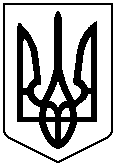 